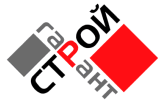 ООО «ГК СтройГарант»Юридический адрес: 117587, г. Москва, Варшавсое шоссе, 125 стр 1Почтовый адрес: 117587, г.Москва, Варшавское шоссе, д125 стр.1ИНН 7726686343 КПП 772601001Московский банк сбербанка России ОАО г. Москвар/cч  №40702810538060013975 корр/сч 3010181040000000025БИК 044525225           АКТ                 ввода в эксплуатацию теплосчетчикаг. Москва 									         «___»__________________2017 г.Настоящий акт ввода теплосчетчика составлен в соответствии с требованиями договора№________от «____» ___________________2017 года заключенного между ООО «ГК СтройГарант» (Исполнителем) и гр. ________________________________________________________________________ ______(Заказчиком)Адрес установки приборов учета:_________________________________________________________________________Сведенья об установленных приборах учета: Дата установки приборов учета:____________________________Подписывая настоящий Акт Заказчик подтверждает, что:Работы по вышеуказанному договору выполнены ООО «ГК СтройГарант» качественно, в полном объеме и надлежащим образом.Узел учета опломбирован, протечек не выявлено.От заказчика			От Исполнителя			От УправляющейПРИНЯЛ			   	СДАЛ					организации_______________		   	_______________			 _______________«___»___________2017 г.	  	«___»____________2017 г.		«___»___________2017 г.Тип прибораЗаводской номер и дата поверкиПоказания приборов учета на момент поверки